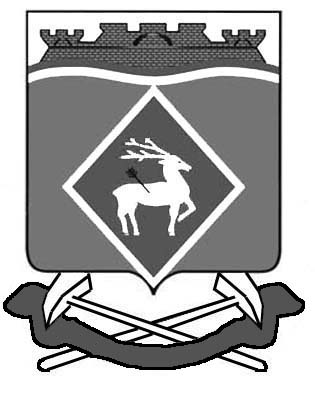 АДМИНИСТРАЦИЯ ГРУШЕВО-ДУБОВСКОГО СЕЛЬСКОГО ПОСЕЛЕНИЯ ПОСТАНОВЛЕНИЕ26 октября   2012 года           	х. Грушевка                                       № 76О вступлении в должность ГлавыГрушево-Дубовского сельского поселенияВ соответствии с постановлением Территориальной избирательной комиссии Белокалитвинского района от 15.10.2012 № 64-4, статьей 26 Устава муниципального образования «Грушево-Дубовское сельское поселение», вступаю в должность Главы Грушево-Дубовского сельского поселения 26 октября 2012 года.Постановление вступает в силу со дня его принятия и подлежит официальному опубликованию.Глава Грушево-Дубовскогосельского поселения						            С.Л.СягайлоВерноСпециалист                                                                             Е.И.Золотова